Муниципальное бюджетное дошкольное образовательное учреждение детский сад комбинированного вида № 38 « Колокольчик» город СветлоградРайонное методическое объединение молодых специалистов ДОУКонспект сюжетно-ролевой игры «Снимаем фильм».                                                       Подготовила: воспитатель  Криворотенко Т.Н.г.Светлоград 2018г.Конспект сюжетно-ролевой игры «Снимаем кино»Цель: формировать у дошкольников представление о том, что такое кино и как происходит съемка кинофильма. Задачи: 1. Образовательные 1.1. продолжать учить детей самостоятельно распределять роли и действовать в соответствии с ролью; 1.2. продолжать учить детей самостоятельно готовить атрибуты для игры; 1.3. побуждать детей более широко использовать в игре знания об окружающей жизни; 1.4. закреплять представления о съемочной площадке, о профессиях кинорежиссера, помощника режиссера, оператора, костюмера, гримера. 2. Развивающие 2.1. развивать творческое воображение детей; 2.2. развивать умение выполнять трудовые действия; 2.3. формировать умение творчески развивать сюжет игры; 2.4. развивать умение детей дружно и слаженно действовать в коллективе, опираясь друг на друга; 2.5. развивать умение применять полученные знания в коллективной творческой игре. 3. Воспитывающие 3.1. воспитывать интерес к игре3.2. воспитывать желание высказывать свою точку зрения; 3.3. воспитывать взаимопомощь и умение выслушивать друг друга, не перебивая; Игровой материал: ширма домик, цветы, костюмы атрибуты для грима (расчески, крем, краска, кисточки, карандаш черный); видеокамера, хлопушка, стол и стул, подставка для камеры. Игровые роли: костюмер, гример, режиссер, помощник режиссера, оператор, ведущий за кадром, актеры, водитель автобуса. Подготовка детей к игре: просмотр фильма о кино, беседа с детьми о профессиях, о съемочной площадке, совместно с детьми изготовление атрибутов для игры и подготовка костюмов. Роль педагога: направлять действия детей так, чтобы они дополняли друг друга, опираясь на действия предыдущего партнера по игре и обеспечивали четкое, слаженное взаимодействие между собой. Приемы организации игры: внесение в игру ярких образов и впечатлений; восстановление последовательности событий; игровые действия; учет интереса детей; планирование игры; умение согласовывать свои действия с остальными детьми; преднамеренное изменение ситуаций; учет индивидуальных особенностей; учет личного опыта ребенка; привлечение детей к изготовлению и оформлению атрибутов; обсуждение хода и результатов игры; совместная с детьми игра. Литература: Краснощекова Н. В. Сюжетно-ролевые игры для детей дошкольного возраста/ Н. В. Краснощекова. Изд. 3-е. - Ростов Н/Д.: Феникс, 2008. – 251 с. Ход игры- Ребята, скажите, пожалуйста, вы любите кино? - Почему вы его любите? - А хотели бы вы сами участвовать в съемке какого-нибудь кинофильма? Уже совсем скоро вы пойдете в школу и о детском садике будете только вспоминать.  А чтобы  вы не забывали наш детский сад я предлагаю вам снять фильм о « Колокольчике» -Сегодня я, хочу предложить вам самим стать артистами и режиссерами, операторами и снять кинофильм. Согласны? 2. Рассказ воспитателя об условиях игры - Ребята, давайте  подумаем, какие роли нам необходимы в игре, и о работе каких сотрудников Д/С вы хотели бы снять фильм? - Режиссер,  оператор, корреспондент,  костюмер, гример,   актеры ( заведующий Д\С, заместитель заведующего, медсестра, повара, электрик, прачка, муз.руководитель, инструктор по физ-ре) 3. Распределение ролей -Кто же у нас будет режиссером?  ( Режиссер - следит за актерами и их игрой, он дает команду, когда начинать съемку и когда её остановить или закончить.)  -Роль оператора очень ответственная, кто желает исполнять эту роль? (Оператор снимает все происходящее на камеру, слушает команду режиссера.)-Нам нужен еще гример и костюмер, кто пожелает быть ими? ( Костюмер - следит за одеждой, костюмами  актеров,  приводит их в порядок, помогает им надевать костюмы.   Гример – помогает  актерам войти в роль, сделать прическу и нанести грим) . -Без кого ребята, мы не сможем обойтись на съемках фильма? Кто будет исполнять роли артистов. ( распределение) ( Актеры- они играют свою роль, знают текст наизусть, стараются подражать и быть похожими на своего героя.)-Ну что, товарищи артисты и съемочная бригада, я предлагаю всем подготовиться к съемке.Костюмеры:  -Актеры, пройдите в костюмерную, для примерки костюмов (дети получают костюмы, примеряю их, костюмеры, поправляют костюмы на детях). Гример: - Актеры, пройдите пожалуйста в гримерную (гример наносит грим, подкрашивает усики, припудривает их). Режиссер: -оператор готов к съемке?  -Актеров прошу пройти на свои места! -Все готовы к съемке. Начали! Камера! Мотор! Помощник режиссера: -Дубль первый! Оператор и корреспондент стучатся в кабинет к заведующему. К: Добрый день. Наша съемочная группа хотела бы снять фильм о жизни  вашего  Д\С.З: Здравствуйте.  Я заведующая этим ДС, зовут меня …….. Наш сад всегда с радостью встречает своих воспитанников. Здесь  с ними играют, воспитывают, путешествуют,  ребята о многом узнают, находят друзей.-Извините, у меня важный звонок  от..Очень важная работаБыть заведущей в саду,Отвечать за все ведь нужно:За игрушки,за еду!К: что нужно сделать чтобы быть заведующим? Чтоб заведующей быть,
Нужно много полюбить:
Документов разных горы,
Многочисленные споры,
Отопление, прогулки,
Бухгалтерий закоулки.
Знать, что в кухне, во дворе,
Что за пятна на ковре...
Но обязанность одна,
И она всего главней.
А звучит вот так она —
Нужно лишь любить детей.К: идем дальше. Не можем пройти мимо вкусных запахов и попадаем на кухню ( повара готовят обед)- Здравствуйте. Что сегодня на обед в саду? П: на первое- борщ, на второе –рагу по- домашнему , а на третье – кампот. Мы всегда стараемся накормить детей вкусной и полезной пищей.
К :- А какие любимые блюда у детей?П: дети любят оладушки, котлеты, супы.Дайте повару продуктыМясо птицы, сухофрукты,Рис, картофель и тогда,Ждет вас вкусная еда.К: А сейчас мы пройдем к кабинету медсестры и узнаем о её работе.( Стучат в кабинет.  Медсестра  измеряет рост, вес ребенка, записывает в тетрадь.)- К: здравствуйте , можно узнать что вы делаете?М: я слежу за здоровьем детей.К: -Какой  у вас просторный кабинетМ:- В одном кабинете  я пишу  документацию, принимаю  больных. К:- А что делаете  в другом кабинете?М:  Делаю прививки, лечу ссадины,  раны -К: скажите пожалуйста,  в детском саду много детей, но как же вы запоминаете, кого как зовут, кто где живет? Какие прививки сделаны, а кому еще не сделали прививки?М: (у каждого ребенка в нашем детском саду есть карточка, в которой записаны все сведенияК: спасибо за беседу , не будем вас отвлекать.-А где мы можем найти инструктора по физ-ре?-В спортивном зале.( проходят и видят инструктора, который занимается с детьми)-К: здравствуйте. Что вы делаете?Ф: занимаюсь с детьми спортом, играем,  развиваем силу, ловкость, быстроту.К: А вы можете нам показать спортивные  упражнения?Ф6 да ( показывает шпагат, растяжку, мостик)К: Я слышу звуки музыки.-Здравствуйте, Чем занимаетесь?МУЗ: учим с детьми песню. (дети поют песню о детском саде).Режиссер: -Стоп! Снято! Всем спасибо! Актеры могут переодеваться. Итог игры -Ребята,  я  считаю, что съемка фильма удалась на славу. Хотя я была за кадром, мне очень хорошо было видно, как проходила съемка. Как слажено, работали костюмеры, гример. - Вам понравилась игра? - Как вы считаете, все ли справились со своими ролями? - Все соблюдали правила? - А как может продолжиться наша игра?  Какие роли мы можем придумать для нашей игры? (прачка, сантехник, дворник, воспитатели)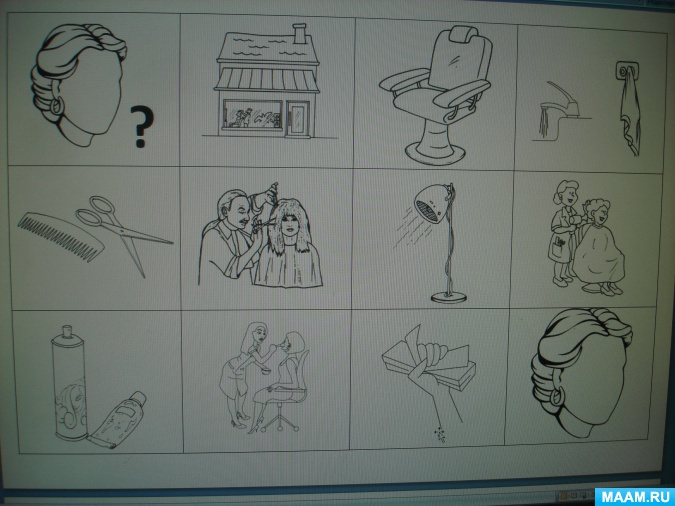 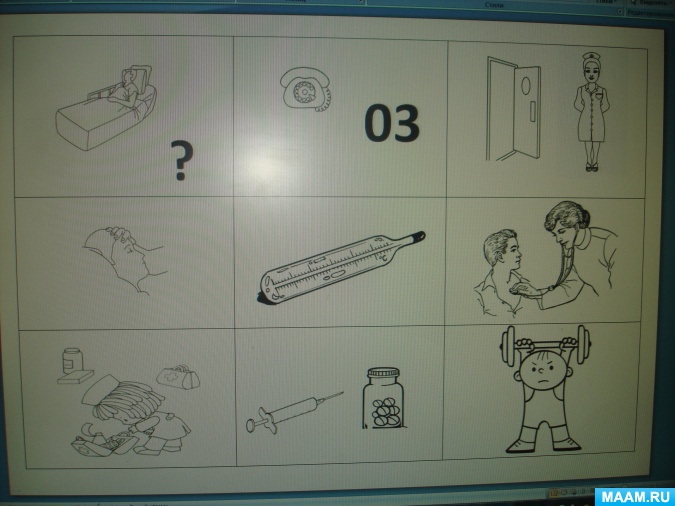 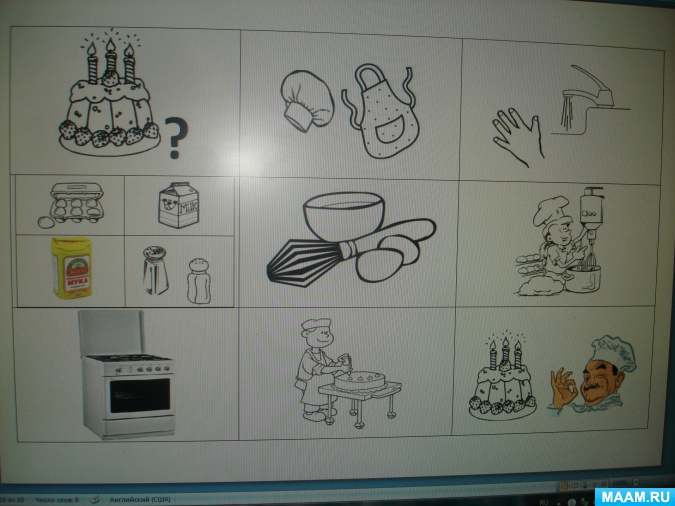 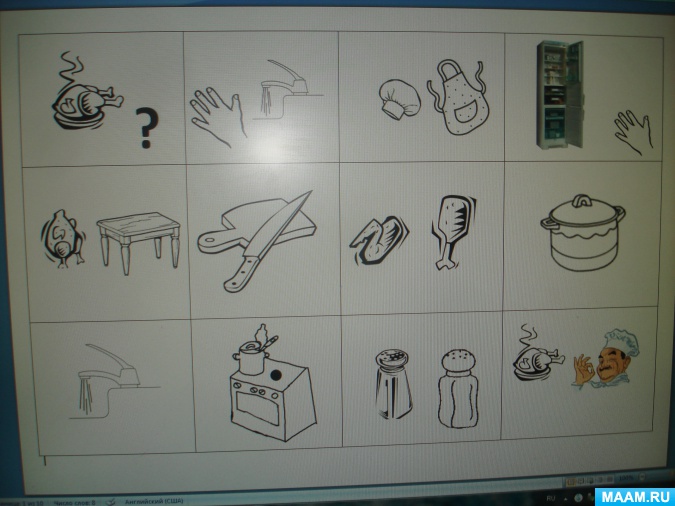 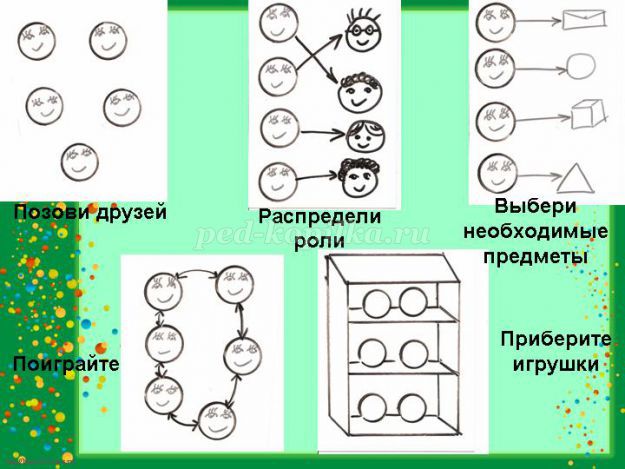 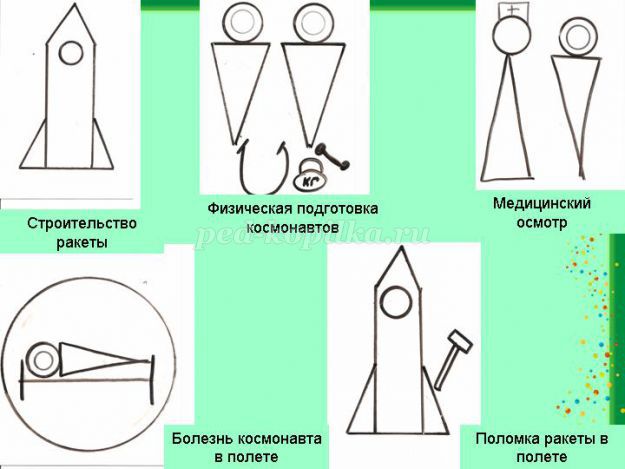 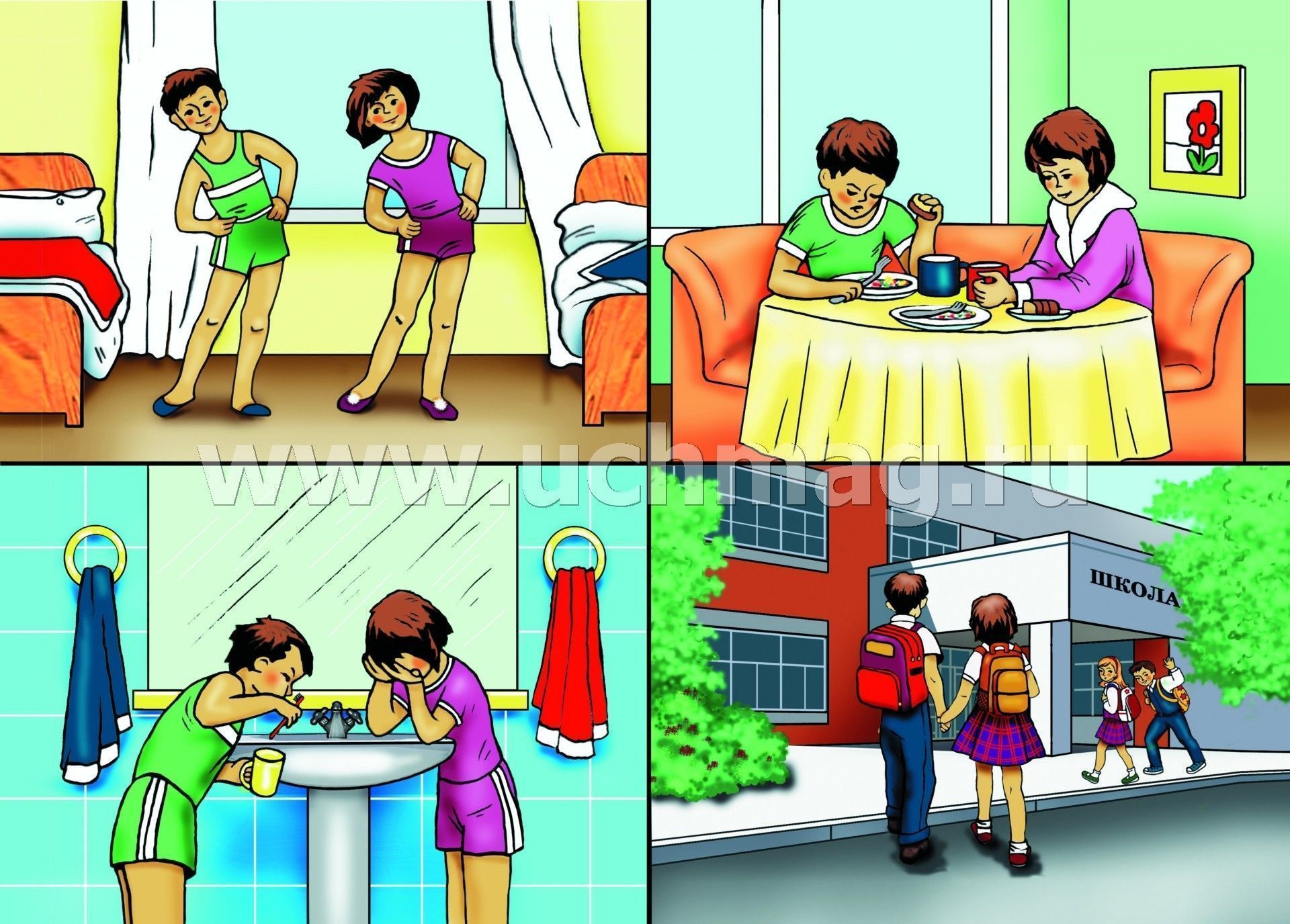 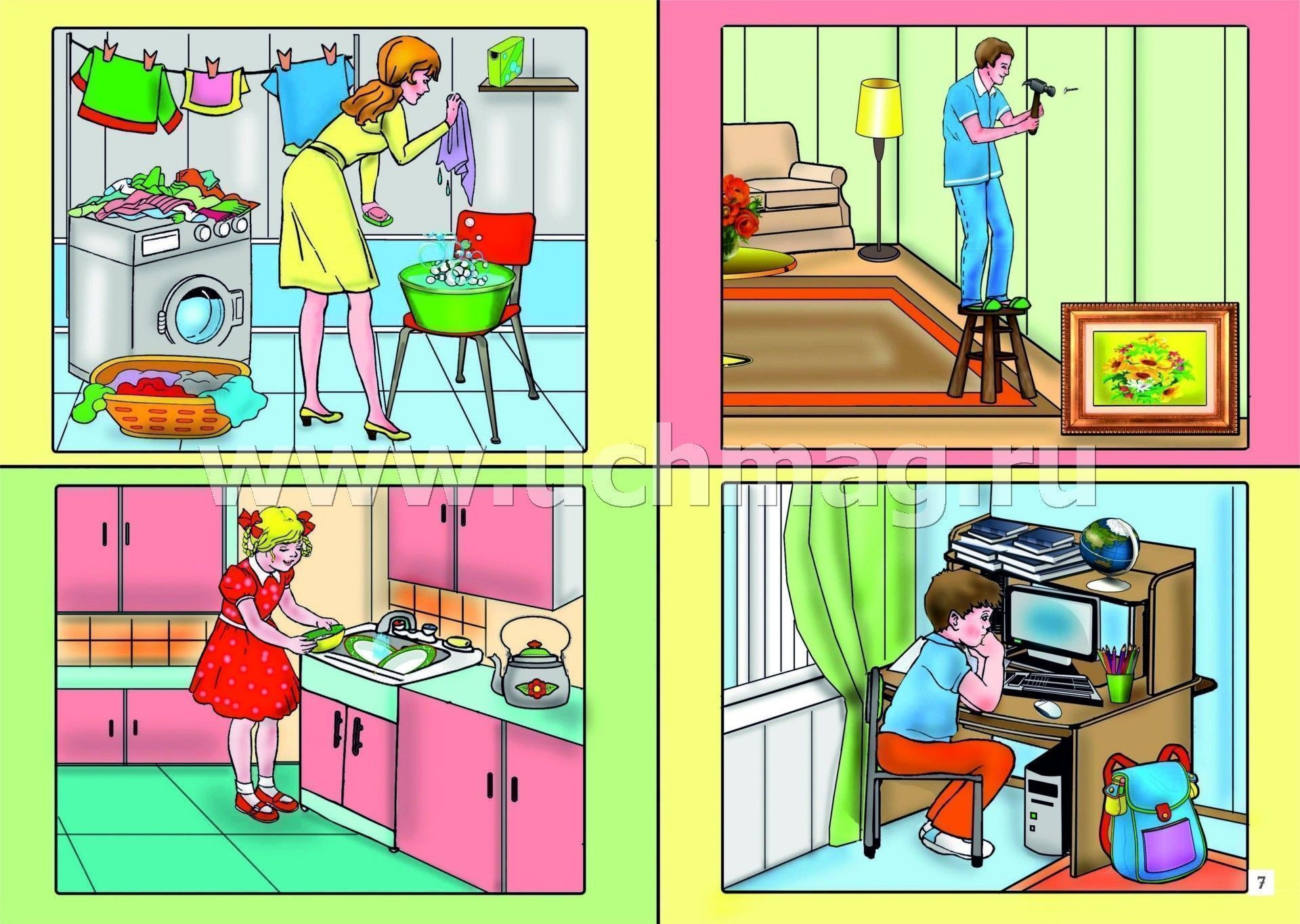 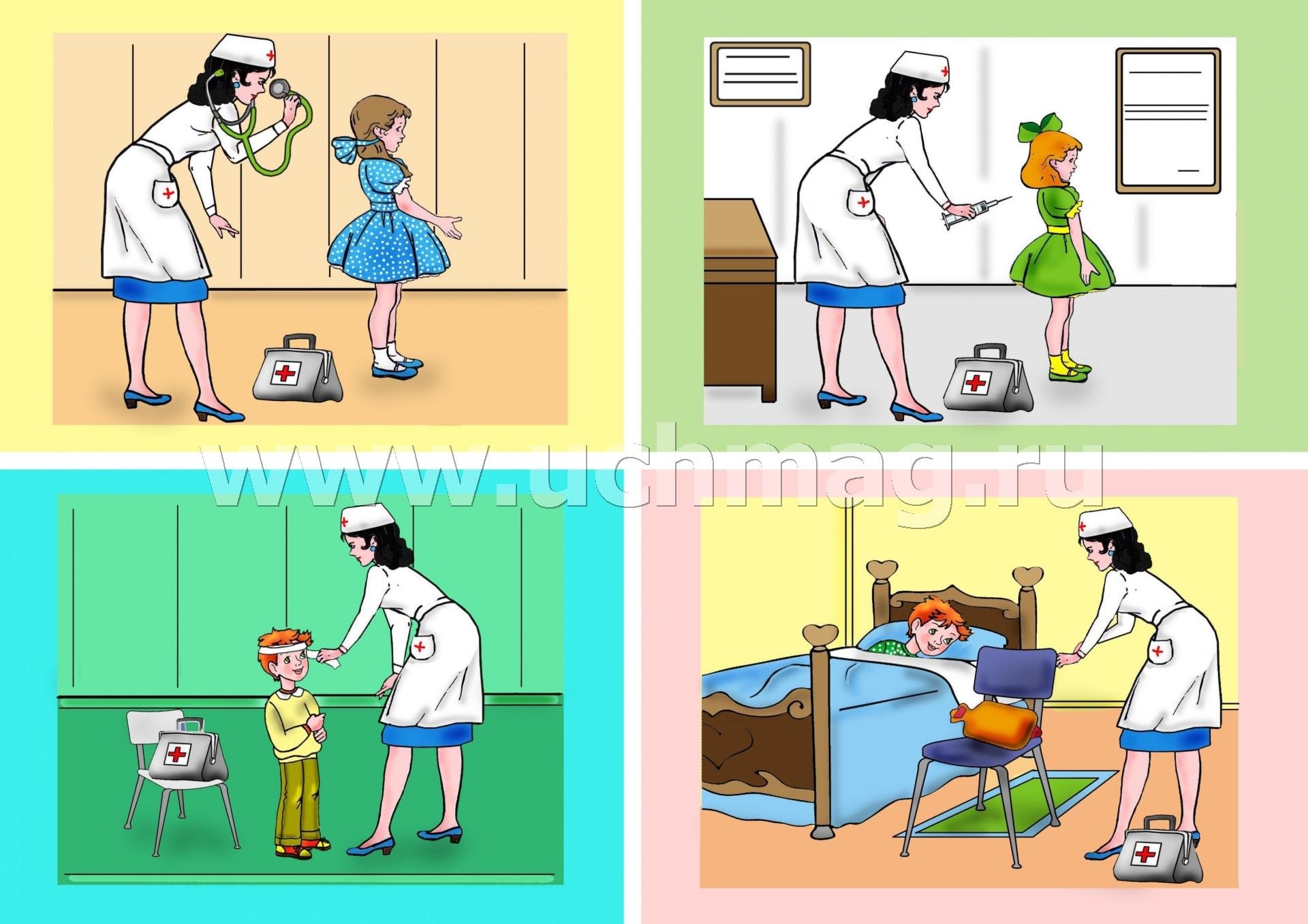 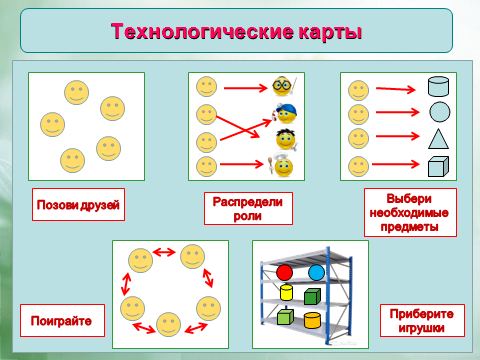 